FEMAR 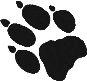 pour 2 & 4 pattes Maruska Ferrari - malin@sunrise.ch 				           febbraio 2024Materiale da lavoro con cani da tracciaAlimenti e accessori per i vostri caniSconti speciali per soci attivi e soci sostenitori CTCTPettorine da traccia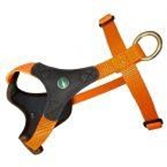 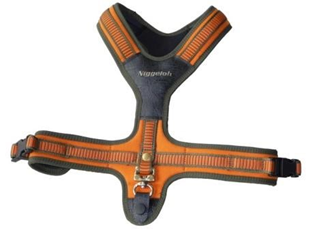 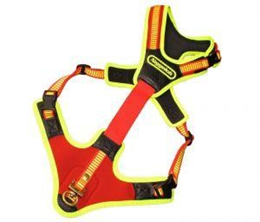 Collari da raccia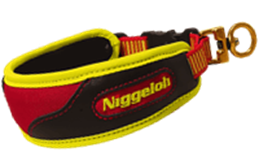 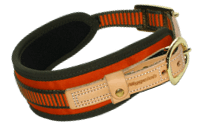 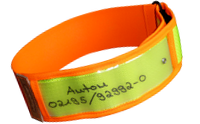 Lunghina 10 / 12 m NylonGuinzaglio da cond.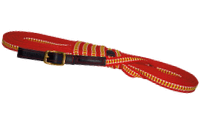 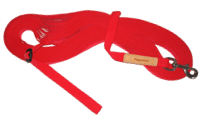 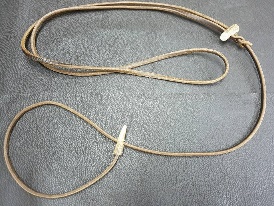 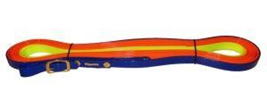 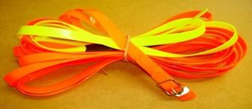 < Lunghine da traccia in Biothan (non assorbono acqua ne sporco)Cinghia per fucile “Trail”  ad apertura rapida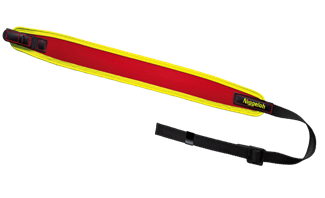 Nero rosso bordato di giallo ad alta visione 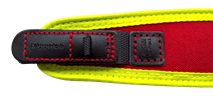 Molti altri articoli Niggeloch fornibili su richiesta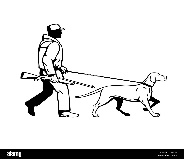 Per il cane e per il conduttore/cacciatoreMateriale per lavoro su  traccia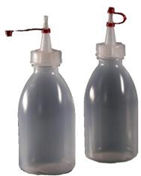 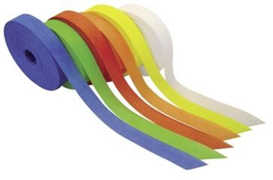 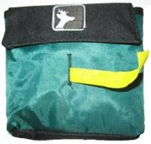 Alimenti Premium per i vostri fedeli compagnia 4 zampe 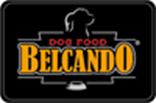 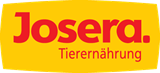 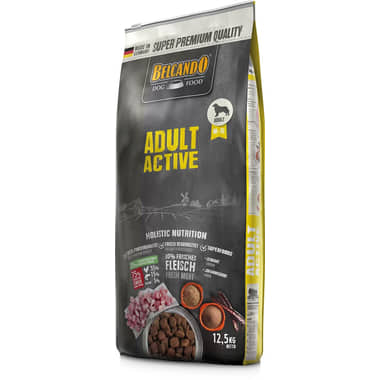 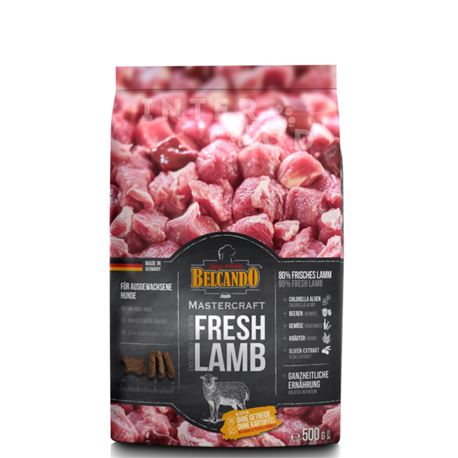 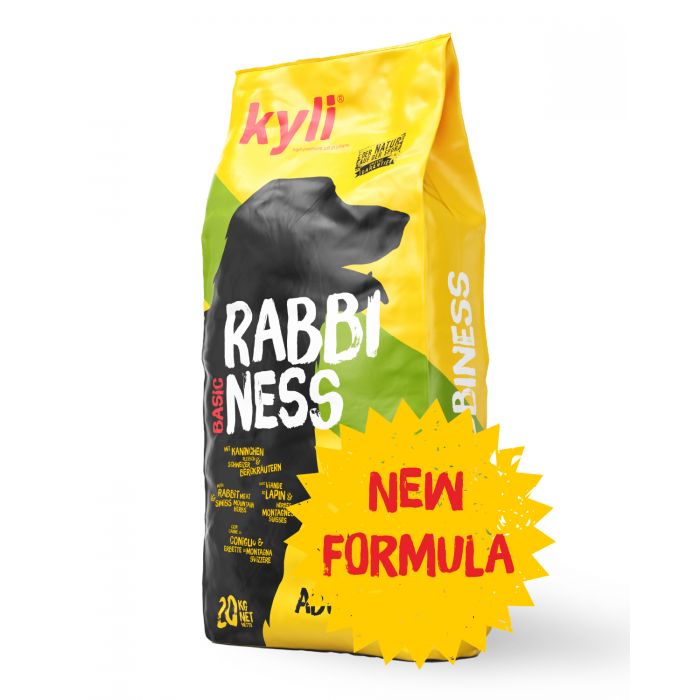 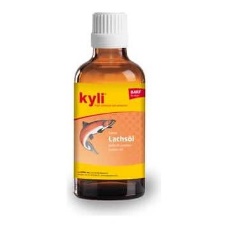        Olio di Salmone per il pelo        250 ml – 500 ml – 1 ltTutti gli alimenti  Belcando disponibili in 12.5 e 22.5 KgConsulenza vendita personalizzataAlimenti Joseradisponibili in 12.5 KgAlimenti Kyli disponibili in 22 KgCuscini e cucce confortevoliPrezzo Qualità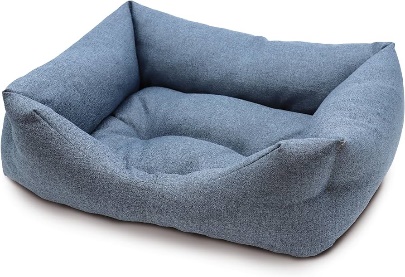 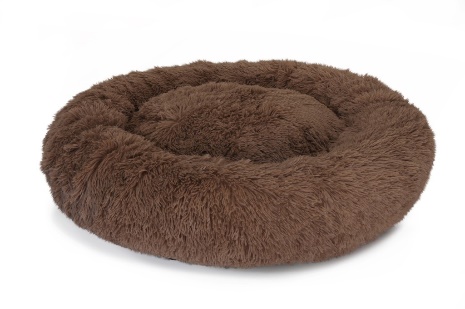 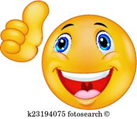 